Driver settingsNet ID – AMS Net ID of thedevice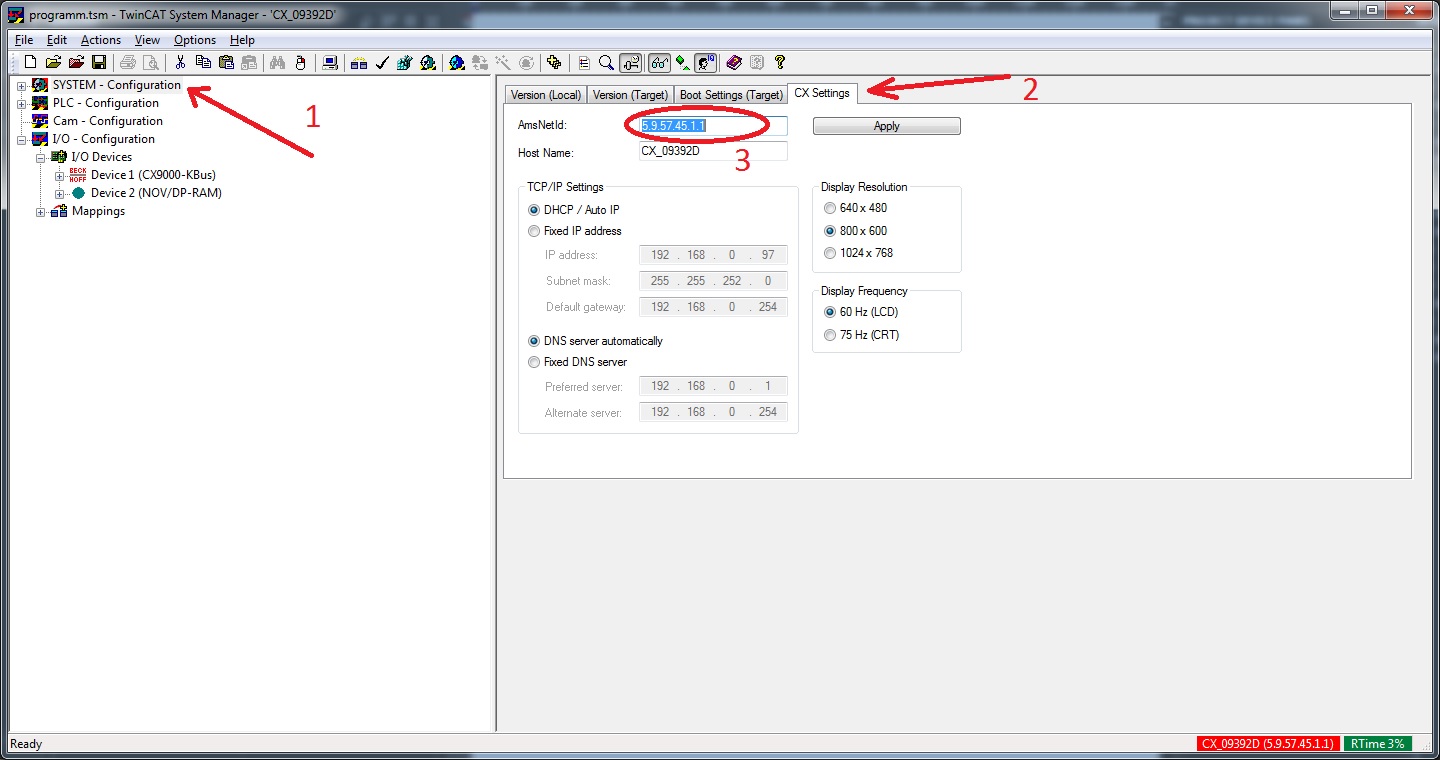 The device have to be selected as a Target deviceClick System – Configuration –  the CX Settings  tab – AMS Net IDHow the Driver WorksYou need a PLC program which runs on the device. The program has MAIN (see the image below) and GLOBAL variables.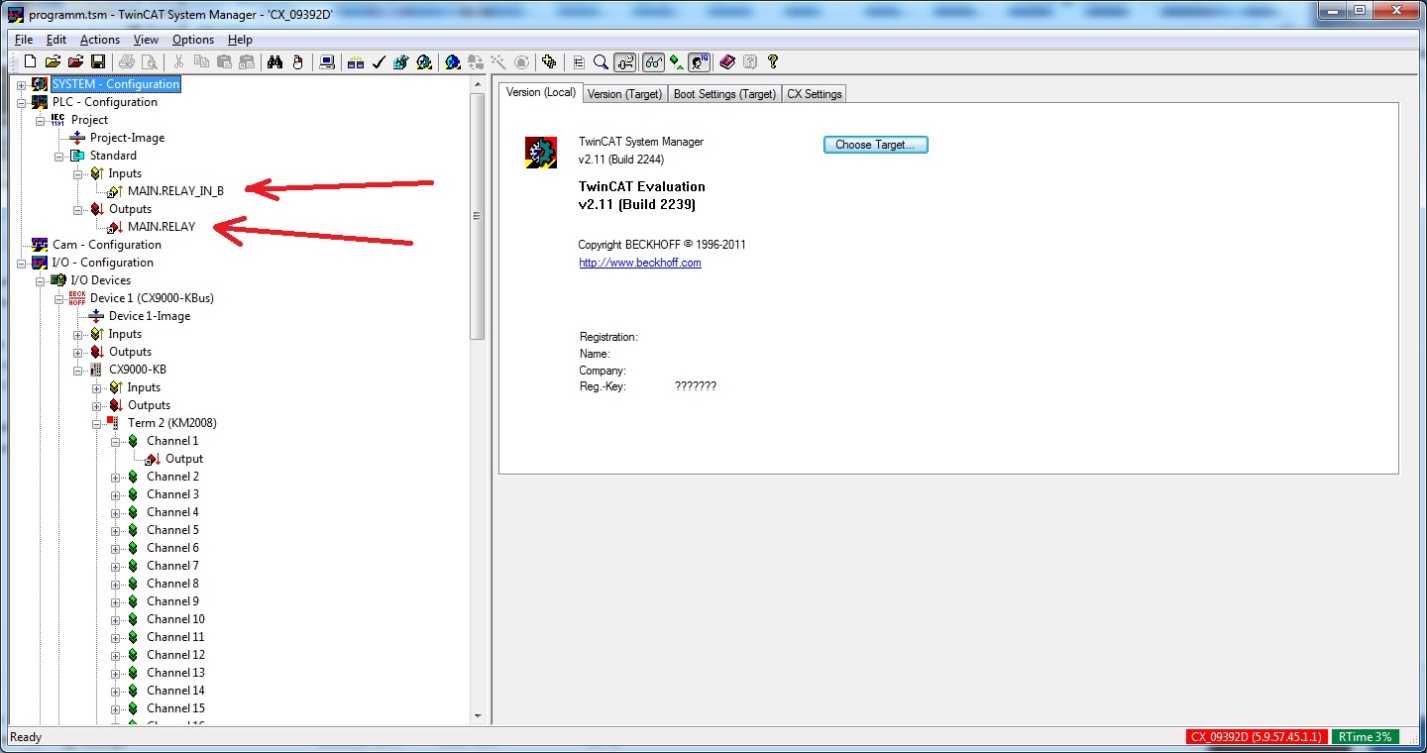 MAIN variables are linked to physical variables of the device. The driver subscribes to these variables and can manipulate them (gets the address of the memory slot where the variable is located). For example, if it is subscribed to MAIN.RELAY, then it can get feedback from the physical variable it is linked to or write some value there. It is also possible to subscribe to GLOBAL variables, but you have to use the point (.) at  that. For example if you have the RELAY variable in the GLOBAL category, you need to use the following syntax to subscribe to it - .RELAYSettings of channels and feedbacksTarget Port – the port to which the PLC variable is subscribed.Port typesLOGGER             100EVENT_LOGGER       110IO                 300ADDITIONAL_TASK1   301ADDITIONAL_TASK2   302NC                 500PLC_RC_1           801PLC_RC_2           811PLC_RC_3           821PLC_RC_4           831CAMSHAFT_CONTR     900SYSTEM_SERVICE     10000SCOPE              14000Type – the type of the variable data PLC Var Name – the name of the PLC program variable See the example, where you can get data in the image below 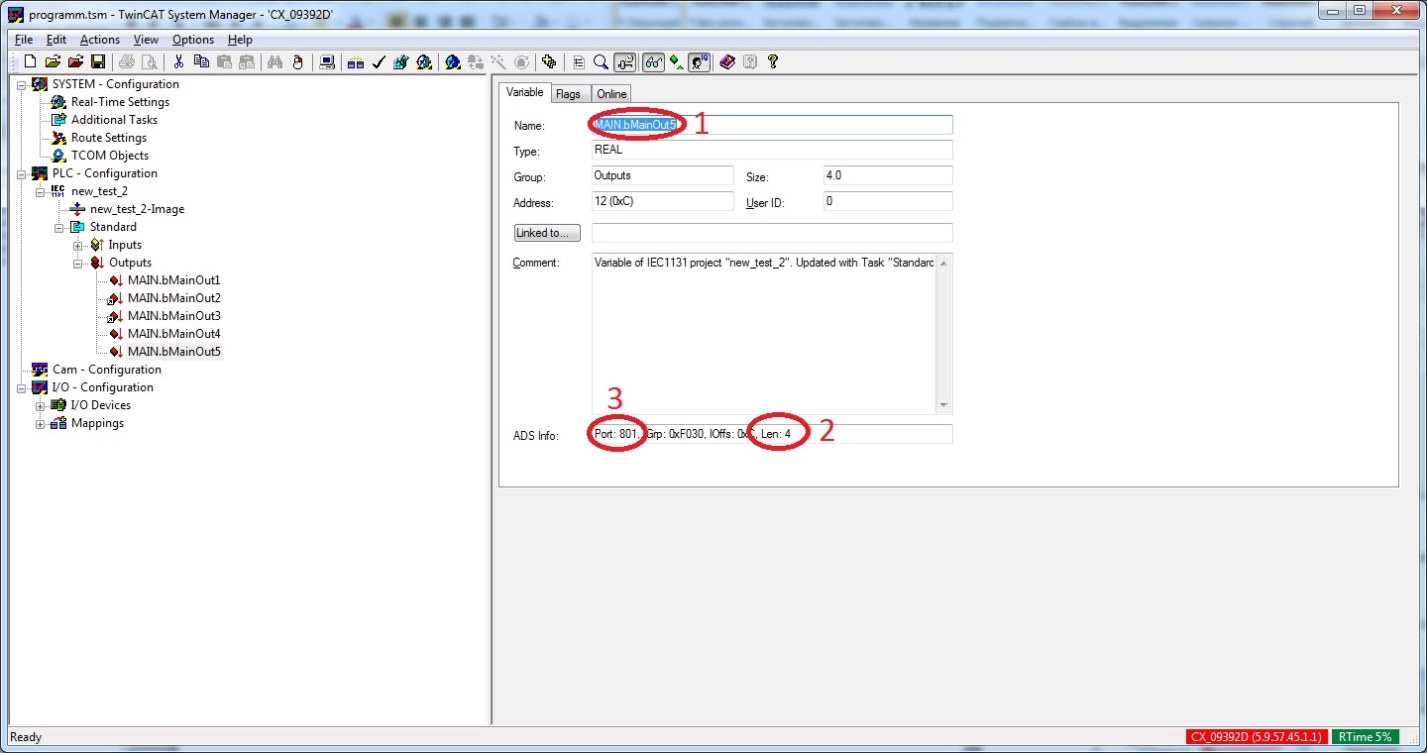 The variable name (PLC Var Name)Type of the variable data (Type) (length)The types in the editor:SINT – the signed data type(1 byte) Len: 1BOOL – (1 byte) ;USINT – the unsigned data type (1 byte) Len: 1BYTE – the character data type (1 byte) Len: 1INT –the signed data type (2 bytes) Len: 2WORD – the unsigned data type (2 bytes) Len: 2UINT – the unsigned data type (2 bytes) Len: 2DINT – the signed data type (4 bytes) Len: 4DWORD – the unsigned data type (4 bytes) Len: 4UDINT – the unsigned data type (4 bytes) Len: 4LINT – the signed data type (8 bytes) Len: 8ULINT – the unsigned data type (8 bytes) Len: 8LWORD – the unsigned data type (8 bytes) Len: 8REAL –the floating-point data type (4 bytes) Len:4LREAL – the floating-point data type (8 bytes) Len: 8STRING – the string data type (the length is set by the user) example Len: 81Target PortTo get access to Beckhoff from different devices you need to add your IP in the list of allowed ones:
SYSTEM - Configuration -> Route Settings -> the Static Routes tab -> Add...Route Name (Target): any nameAmsNetId: your ip + 1.1 (example 192.168.0.10.1.1)Transport Type: TCP/IPAddress Info: your ipClick "Add Route" and then "Close"  You can use the Current Routes tab  but after reloading of Beckhoff your IP will disappear from the list. Also, after installing the PLC program on the device it is required to create bootproject:

In PLC Control the tab Online ->CreateBootproject
 